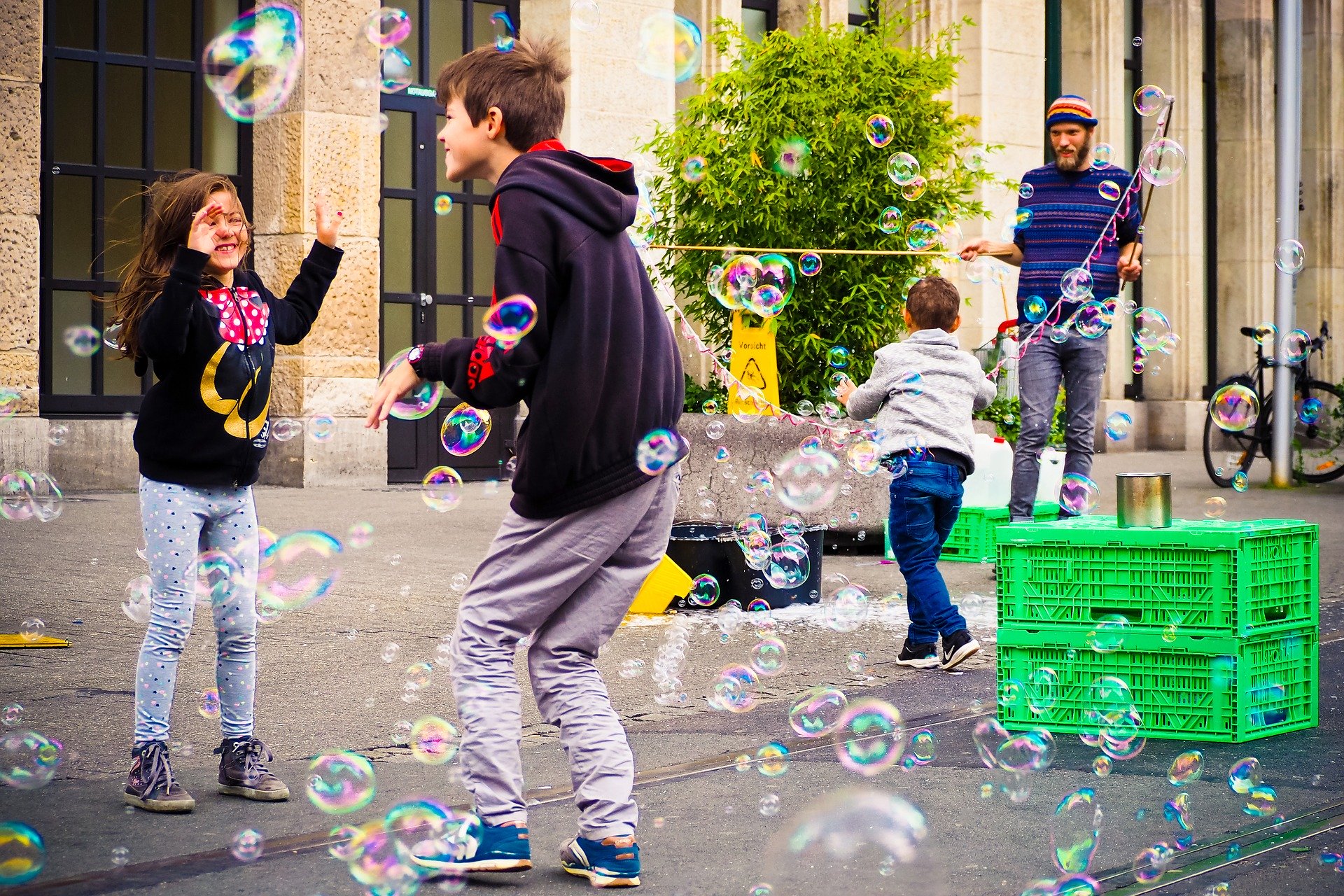 Notre rue devient une rue réservée au jeu ! Jour, date, annéede .....h à .....h- PROGRAMME -13h: inauguration avec apéro14h: match de foot18h: auberge espagnole- PERSONNE DE CONTACT -Nom + prénom + GSMAvec le soutien de la commune xxx.
Cette action a reçu un coup de pouce du BRAL, mouvement urbain pour Bruxelles.Vous souhaitez aussi mettre en place une rue réservée au jeu ? 
Jetez un œil à www.bral.brussels/nl/speelstraat ou scannez le code QR ci-dessous.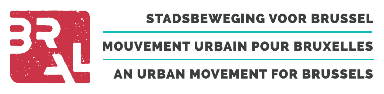 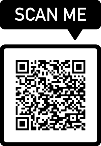 